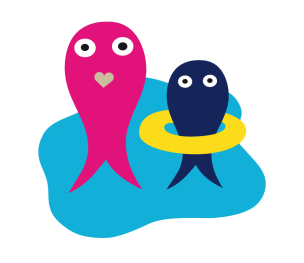 Přihlašovací formulářPLAVÁNÍ DĚTÍ – týmový kurz neplavciÚdaje o dítětiPříjmení: ………………………………………………………………………………………Jméno:……………………………………………………………………………………Bydliště:…………………………………………………………………………………….Datum narození:…………………………………………………….Zdravotní pojišťovna:…………………………………………………………………Vyplňte prosím podle skutečnosti: dítě již navštěvovalo kurz plavání    ANO             NEMám zájem o plavání:   ve středu od 15 – 15:45h                                           v pátek     od 15 – 15:45hÚdaje o rodiči/doprovodu dítěteJméno a příjmení:………………………………………………………………………Telefon:……………………………………………………………………………………..E-mail:……………………………………………………………………………………….Poznámky (zdravotní omezení, jiné) …………………………………………………………………………………………………………………………………………………….Potvrzuji podpisem, že je moje dítě schopno absolvovat plavecký výcvik a že netrpí žádnou infekční či jinou chorobou, která by mohla ohrozit zdraví ostatních účastníků kurzu plavání.Zároveň tímto podpisem stvrzuji, že jsem se seznámil s Provozním řádem AQUACENTRA.Veškeré údaje, zde uvedené, slouží pouze pro potřeby AQUACENTRA Pardubice – Plavání dětí od 3-6 let.Tímto podpisem souhlasím se zpracováním osobních údajů.V……………………………………………….dne…………………….        Podpis……………………………………………………….